UNDERGRADUATE CURRICULUM COMMITTEE (UCC)
PROPOSAL FORM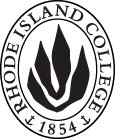 Cover page	scroll over blue text to see further important instructions: [if not working select “COMMents on rollover” in your Word preferences under view] please read these.N.B. DO NOT USE HIGHLIGHT, where choices are given within categories, please DELETE those THAT DO NOT APPLY TO YOUR PROPOSAL. Do not delete numbered categories.ALL numbers in section (A) to be completed, including the impact ones (#5-7), put “none” if that is the case.B.  NEW OR REVISED COURSES  DO NOT use highlight. Do not delete numbered categories, just leave blank if they do not apply. Delete this whole page if the proposal does not include a new or revised course. Always fill in b. 1 and B. 3 for context.D. SignaturesChanges that affect General Education in any way MUST be approved by ALL Deans and COGE Chair.Changes that directly impact more than one department/program MUST have the signatures of all relevant department chairs, program directors, and their relevant dean (e.g. when creating/revising a program using courses from other departments/programs). Check UCC manual 4.2 for further guidelines on whether the signatures need to be approval or acknowledgement.Proposals that do not have appropriate approval signatures will not be considered. Type in name of person signing and their position/affiliation.Send electronic files of this proposal and accompanying catalog copy to curriculum@ric.edu and a printed signature copy of this whole form to the current Chair of UCC. Check UCC website for due dates.D.1. Approvals: required from programs/departments/deans who originate the proposal.  may include multiple departments, e.g., for joint/interdisciplinary proposals. D.2. Acknowledgements: REQUIRED from OTHER PROGRAMS/DEPARTMENTS (and their relevant deans if not already included above) that are IMPACTED BY THE PROPOSAL. SIGNATURE DOES NOT INDICATE APPROVAL, ONLY AWARENESS THAT THE PROPOSAL IS BEING SUBMITTED.  CONCERNS SHOULD BE BROUGHT TO THE UCC COMMITTEE MEETING FOR DISCUSSION; all faculty are welcome to attend.A.1. Course or programMRI 432 Clinical education iiiMRI 432 Clinical education iiiMRI 432 Clinical education iiiMRI 432 Clinical education iiiReplacing A.2. Proposal typeCourse:  creationCourse:  creationCourse:  creationCourse:  creationA.3. OriginatorEric HallHome departmentBiology/Health SciencesBiology/Health SciencesBiology/Health SciencesA.4. Context and Rationale In this reorganization of the medical imaging program, new courses are being developed to cover the depth and breadth of content needed for certification as an MRI technologist.In this reorganization of the medical imaging program, new courses are being developed to cover the depth and breadth of content needed for certification as an MRI technologist.In this reorganization of the medical imaging program, new courses are being developed to cover the depth and breadth of content needed for certification as an MRI technologist.In this reorganization of the medical imaging program, new courses are being developed to cover the depth and breadth of content needed for certification as an MRI technologist.In this reorganization of the medical imaging program, new courses are being developed to cover the depth and breadth of content needed for certification as an MRI technologist.A.5. Student impactImproved readiness for working in the hospital or clinical environmentImproved readiness for working in the hospital or clinical environmentImproved readiness for working in the hospital or clinical environmentImproved readiness for working in the hospital or clinical environmentImproved readiness for working in the hospital or clinical environmentA.6. Impact on other programs NoneNoneNoneNoneNoneA.7. Resource impactFaculty PT & FT: This course will be taught by LSMI faculty.This course will be taught by LSMI faculty.This course will be taught by LSMI faculty.This course will be taught by LSMI faculty.A.7. Resource impactLibrary:NoneNoneNoneNoneA.7. Resource impactTechnologyNoneNoneNoneNoneA.7. Resource impactFacilities:NoneNoneNoneNoneA.8. Semester effectiveFall 2020 A.9. Rationale if sooner than next Fall A.9. Rationale if sooner than next FallA.10. INSTRUCTIONS FOR CATALOG COPY:  This single file copy must include ALL relevant pages from the college catalog, and show how the catalog will be revised.  (1) Go to the “Forms and Information” page on the UCC website. Scroll down until you see the Word files for the current catalog. (2) Download ALL catalog sections relevant for this proposal, including course descriptions and/or other affected programs.  (3) Place ALL relevant catalog copy into a single file. Put page breaks between sections and delete any catalog pages not relevant for this proposal. (4) Using the track changes function, revise the catalog pages to demonstrate what the information should look like in next year’s catalog.  (5) Check the revised catalog pages against the proposal form, especially making sure that program totals are correct if adding/deleting course credits. If new copy, indicate where it should go in the catalog. If making related proposals a single catalog copy that includes all is acceptable. Send as a separate single file along with this form.A.10. INSTRUCTIONS FOR CATALOG COPY:  This single file copy must include ALL relevant pages from the college catalog, and show how the catalog will be revised.  (1) Go to the “Forms and Information” page on the UCC website. Scroll down until you see the Word files for the current catalog. (2) Download ALL catalog sections relevant for this proposal, including course descriptions and/or other affected programs.  (3) Place ALL relevant catalog copy into a single file. Put page breaks between sections and delete any catalog pages not relevant for this proposal. (4) Using the track changes function, revise the catalog pages to demonstrate what the information should look like in next year’s catalog.  (5) Check the revised catalog pages against the proposal form, especially making sure that program totals are correct if adding/deleting course credits. If new copy, indicate where it should go in the catalog. If making related proposals a single catalog copy that includes all is acceptable. Send as a separate single file along with this form.A.10. INSTRUCTIONS FOR CATALOG COPY:  This single file copy must include ALL relevant pages from the college catalog, and show how the catalog will be revised.  (1) Go to the “Forms and Information” page on the UCC website. Scroll down until you see the Word files for the current catalog. (2) Download ALL catalog sections relevant for this proposal, including course descriptions and/or other affected programs.  (3) Place ALL relevant catalog copy into a single file. Put page breaks between sections and delete any catalog pages not relevant for this proposal. (4) Using the track changes function, revise the catalog pages to demonstrate what the information should look like in next year’s catalog.  (5) Check the revised catalog pages against the proposal form, especially making sure that program totals are correct if adding/deleting course credits. If new copy, indicate where it should go in the catalog. If making related proposals a single catalog copy that includes all is acceptable. Send as a separate single file along with this form.A.10. INSTRUCTIONS FOR CATALOG COPY:  This single file copy must include ALL relevant pages from the college catalog, and show how the catalog will be revised.  (1) Go to the “Forms and Information” page on the UCC website. Scroll down until you see the Word files for the current catalog. (2) Download ALL catalog sections relevant for this proposal, including course descriptions and/or other affected programs.  (3) Place ALL relevant catalog copy into a single file. Put page breaks between sections and delete any catalog pages not relevant for this proposal. (4) Using the track changes function, revise the catalog pages to demonstrate what the information should look like in next year’s catalog.  (5) Check the revised catalog pages against the proposal form, especially making sure that program totals are correct if adding/deleting course credits. If new copy, indicate where it should go in the catalog. If making related proposals a single catalog copy that includes all is acceptable. Send as a separate single file along with this form.A.10. INSTRUCTIONS FOR CATALOG COPY:  This single file copy must include ALL relevant pages from the college catalog, and show how the catalog will be revised.  (1) Go to the “Forms and Information” page on the UCC website. Scroll down until you see the Word files for the current catalog. (2) Download ALL catalog sections relevant for this proposal, including course descriptions and/or other affected programs.  (3) Place ALL relevant catalog copy into a single file. Put page breaks between sections and delete any catalog pages not relevant for this proposal. (4) Using the track changes function, revise the catalog pages to demonstrate what the information should look like in next year’s catalog.  (5) Check the revised catalog pages against the proposal form, especially making sure that program totals are correct if adding/deleting course credits. If new copy, indicate where it should go in the catalog. If making related proposals a single catalog copy that includes all is acceptable. Send as a separate single file along with this form.A.10. INSTRUCTIONS FOR CATALOG COPY:  This single file copy must include ALL relevant pages from the college catalog, and show how the catalog will be revised.  (1) Go to the “Forms and Information” page on the UCC website. Scroll down until you see the Word files for the current catalog. (2) Download ALL catalog sections relevant for this proposal, including course descriptions and/or other affected programs.  (3) Place ALL relevant catalog copy into a single file. Put page breaks between sections and delete any catalog pages not relevant for this proposal. (4) Using the track changes function, revise the catalog pages to demonstrate what the information should look like in next year’s catalog.  (5) Check the revised catalog pages against the proposal form, especially making sure that program totals are correct if adding/deleting course credits. If new copy, indicate where it should go in the catalog. If making related proposals a single catalog copy that includes all is acceptable. Send as a separate single file along with this form.Old (for revisions only)ONLY include information that is being revised, otherwise leave blank. NewExamples are provided within some of the boxes for guidance, delete just the examples that do not apply.B.1. Course prefix and number MRI 432B.2. Cross listing number if anyB.3. Course title Clinical Education IIIB.4. Course description Students learn about routine MRI procedures in various clinical settings on all patient types. Emphasis is placed on gaining confidence and manipulating parameters. 30 contact hours.B.5. Prerequisite(s)MRI 307B.6. OfferedFallB.7. Contact hours 30B.8. Credit hours5B.9. Justify differences if anyThe standard formula for determining credits based on clinical time  for medical imaging programs is quite variable. Quinnipiac uses 105 hours/credit, while University of Hartford has formulae that vary from course to course (96 hours/credit up to 108 hours/credit). We are proposing to standardize our credit formula to 90 hours/credit which realistically reflects the time that students actually spends in the clinical setting while awarding credits based on the relative impact of that course on the curriculum. This standard will be utilized in an equal fashion throughout all of the medical imaging concentrations. The standard formula for determining credits based on clinical time  for medical imaging programs is quite variable. Quinnipiac uses 105 hours/credit, while University of Hartford has formulae that vary from course to course (96 hours/credit up to 108 hours/credit). We are proposing to standardize our credit formula to 90 hours/credit which realistically reflects the time that students actually spends in the clinical setting while awarding credits based on the relative impact of that course on the curriculum. This standard will be utilized in an equal fashion throughout all of the medical imaging concentrations. B.10. Grading system Letter grade B.11. Instructional methodsInternshipB.12.CategoriesRequired for major B.13. Is this an Honors course?NOB.14. General EducationN.B. Connections must include at least 50% Standard Classroom instruction.NO |category:B.15. How will student performance be evaluated?Evaluations  AssignmentsJournalsB.16 Recommended class-size24B.17. Redundancy statementN/AB. 18. Other changes, if anyB.19. Course learning outcomes: List each one in a separate rowProfessional Org.Standard(s), if relevantHow will each outcome be measured?The student will: Maintain a safe work environment for patients, visitors, and health care workers.  Practice patient care and record keeping in accordance with the Health Insurance Portability and Accountability Act (HIPAA). Properly schedule and prescreen patients. Communicate professionally with patients and staff members. Use standard protocols to perform routine MR examinations. Use Digital Imaging and Communications in Medicine (DICOM) to archive and send images. Identify when to modify a protocol and successfully perform the modification. Identify probable cause of image quality problems and recommend an appropriate solution. Perform and monitor quality assurance tests. Power up and shut down the system. Correlate the requested exam with clinical history and reported physical exam findings. Ensure patient safety by correlating surgical, accident, and occupational history. Properly screen patients for contraindications to MR. Monitor the patient to ensure proper attire and that no unauthorized metals enter the exam room. Maintain a clean, comfortable, and safe environment. Employ proper precautions to prevent disease transmission. Monitor linens and supplies and restock when necessary. Demonstrate how to properly prepare a patient for the requested exam. Demonstrate the actions required if a patient requires sedation. Demonstrate the actions required if a patient requires contrast media. Demonstrate the actions required for allergic reactions. Demonstrate the actions required if a patient is claustrophobic. Demonstrate how to use earplugs or headphones to reduce possible acoustic damage. Ensure proper set-up of MR coils, equipment, table accessories, and cushioning. Demonstrate an understanding of a patient’s cultural, ethnic, or value system differences. Speak with patients in a professional and empathetic manner to alleviate any concerns they express. Demonstrate professional ethics by preserving the patient’s modesty. Demonstrate how to give proper instructions to optimize patient comfort and cooperation.  Respond appropriately in emergency situations.  Recognize patient adverse reactions to contrast administration during MR procedures and act appropriately.  Identify and report equipment problems. Adhere to national, organizational, and departmental standards, protocols, policies and procedures regarding MR exams and patient care.  Ensure that professional performance and competence is reflected throughout the exam. Critique images for appropriate clinical information, image quality, and patient information.  Demonstrate the appropriate corrective actions to improve inadequate image information.  Consistently maintain patient confidentiality standards.  Perform safe, ethical, and legal practices. Evaluation of Technical and Affective Skills: 70% (25% mid-semester, 75 % end-semester) Completed once per rotation by supervising technologist to evaluate technical and affective skills. Evaluations are reviewed by program faculty. The criteria for evaluation includes the following: Quality of performance MRI Safety Equipment manipulation Clinic preparation Patient care Customer interactions Initiative and dependability Acceptance of constructive criticism Clinical Competencies: 10 % (completing mandatory and elective) A total of 8 competencies (either mandatory or elective) The students’ clinical competencies will be evaluated using the following criteria: Evaluation of requisition Physical facilities readiness Patient-technologist relationship Positioning skills Equipment manipulation Evidence of MRI Safety Image evaluation  Critical Thinking: 10% Assignments are created to create experiences of higher clinical thinking for the students.  Clinical logs Must be maintained by each student throughout the program. Daily clinical logs are due by 0800 on Monday each week. They will be reviewed by faculty. Tardy clinical logs will result in a one point/day deduction from final clinic grade. B.20. Topical outline: DO NOT INSERT WHOLE SYLLABUS, JUST A TWO-TIER TOPIC OUTLINE. Proposals that ignore this request will be returned for revision.This clinical internship does not need a topical outline as it is simply hands on practice in this aspect of Medical Imaging.NamePosition/affiliationSignatureDateEric HallProgram Director of Medical Imaginge-mail confirmation to curriculum@ric.edu4/1/2020Eric RobertsChair of Biologye-mail confirmation to curriculum@ric.edu4/1/2020Earl SimsonDean of FASe-mail confirmation to curriculum@ric.edu4/6/2020NamePosition/affiliationSignatureDateTab to add rows